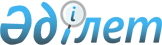 Қазақстан Республикасының Президенттігіне үміткерлердің үгіттік баспа материалдарын орналастыруға орындар және кездесу өткізетін үй-жайлар белгілеу туралы
					
			Күшін жойған
			
			
		
					Шығыс Қазақстан облысы Ұлан ауданы әкімдігінің 2011 жылғы 24 наурыздағы N 398 қаулысы. Шығыс Қазақстан облысы Әділет департаментінің Ұлан аудандық әділет басқармасында 2011 жылғы 30 наурызда N 5-17-144 тіркелді. Қаулы қамтылған тапсырмаларды орындауына байланысты қолданылуы тоқтатылды (Ұлан ауданы әкімінің аппараты басшысының 2011 жылғы 29 сәуірдегі N 12-1524 хаты)

      Ескерту. Қаулы қамтылған тапсырмаларды орындауына байланысты қолданылуы тоқтатылды (Ұлан ауданы әкімінің аппараты басшысының 2011.04.29 N 12-1524 хаты).      Қазақстан Республикасының 1995 жылғы 28 қыркүйектегі «Қазақстан Республикасындағы сайлау туралы» Конституциялық Заңының 28-бабының 4, 6 тармағына, «Қазақстан Республикасындағы жергілікті мемлекеттік басқару және өзін-өзі басқару туралы» Заңының 31-бабының 2-тармағына сәйкес, Ұлан ауданының әкімдігі ҚАУЛЫ ЕТЕДІ:



      1. Қазақстан Республикасының Президенттігіне үміткерлерінің үгіттік баспа материалдарын орналастыруға орындар және кездесу өткізуге үй-жайлар бекітілсін (қосымша 1).



      2. Осы қаулы алғаш ресми жарияланғаннан кейін күнтізбелік он күн өткен соң қолданысқа енгізіледі.

       Ұлан ауданының әкімі                       Ж. Муратов      Келісілді:      Ұлан аудандық аумақтық

      сайлау комиссиясының төрағасы              Г. Лутфуллина

 

      24 наурыз 2011 ж.

Қосымша 1

2011 жылғы 24 наурыздағы № 398

аудан әкімдігінің

қаулысымен бекітілген
					© 2012. Қазақстан Республикасы Әділет министрлігінің «Қазақстан Республикасының Заңнама және құқықтық ақпарат институты» ШЖҚ РМК
				Округ пен кент атауыҮгіттік баспа материалдарын орналастыратын орындарКездесу өтетін үй-жайларАблакет ауылдық округіСағыр ауылының Пушкин атындағы орта мектебінің алдындағы қалқан, Мамай Батыр ауылының Ломоносов атындағы орта мектебінің алдындағы қалқан, Бестерек ауылының М. Горький атындағы орта мектебінің алдындағы қалқан, Желдіөзек ауылының Орталық көшесіндегі № 18 үйінің алдындағы қалқанСағыр ауылының Пушкин атындағы орта мектебінің акт залы, Мамай Батыр ауылының Ломоносов атындағы орта мектебінің акт залы, Желдіөзек ауылының мамандандырылған емдеу, алдын-алу кәсіпорынның акт залыАйыртау ауылдық округіАйыртау ауылындағы «Чингиз», «Назгүл», «Алтай» дүкендерінің алдындағы қалқандар, Ново-Қанайка ауылының облыстық жүйке ауруханасының алдындағы қалқанАйыртау ауылындағы клуб, Ново-Қанайка ауылындағы клуб, Ұзын-Бұлақ ауылындағы жеке меншік үйАлмасай ауылдық округіАлмасай ауылының Абай атындағы орта мектебінің алдындағы қалқан, Б. Өтепов ауылындағы клубтың алдындағы қалқанАлмасай ауылының Абай атындағы орта мектебінің акт залы, Б. Өтепов ауылындағы клубАзовое ауылдық округіНово-Азовое ауылының Центральная көшесіндегі қалқан, Азовое ауылының Центральная көшесіндегі қалқан, Бетқұдық ауылының Центральная көшесіндегі қалқанАзовое ауылының Ново-Азовое орта мектебінің акт залы, Азовое ауылындағы № 9 үй, Бетқұдық ауылындағы № 15 үйАсубұлақ кентіАсубұлақ кентіндегі Асубұлақ орта мектебінің алдындағы қалқан, Асубұлақ кентіндегі учаскелік ауруханасының алдындағы қалқанАсубұлақ кентіндегі Асубұлақ орта мектебінің акт залыБагратион ауылдық округіПривольное ауылының Лут көшесіндегі қалқан, Митрофановка ауылының Орталық көшесіндегі қалқанПривольное ауылындағы Привольное орта мектебінің акт залы, Митрофановка ауылындағы Лут атындағы орта мектебінің акт залыБелогор кентіБелогор кентіндегі О. Бөкеев атындағы орта мектебінің алдындағы қалқанБелогор кентіндегі О. Бөкеев атындағы орта мектебінің акт залыБозанбай ауылдық округіБозанбай ауылындағы мәдениет үйінің алдындағы қалқан, Алғабас ауылындағы клубтың алдындағы қалқан, Екатериновка ауылындағы клубтың алдындағы қалқан, Қызылсу ауылындағы «Қызыл-су Агро» жауапкершілігі шектеулі серіктестігі кеңсесінің алдындағы қалқанБозанбай ауылындағы мәдениет үйі, Алғабас ауылындағы клуб, Екатериновка ауылындағы фельдшерлік-акушерлік пункті, Қызылсу ауылындағы «Қызыл-су Агро» жауапкершілігі шектеулі серіктестігінің жатақханасыГагарин ауылдық округіГагарин ауылының Орталық көшесіндегі № 43 үйінің алдындағы қалқанГагарин ауылындағы Гагарин орта мектебінің акт залыЕгінсу ауылдық округіҰлан ауылындағы «Дархан» дүкенінің алдындағы қалқанҰлан ауылындағы клуб, Жанұзақ ауылындағы Башиков атындағы негізгі мектебінің акт залы, Борсақ ауылындағы Алтынсарин атындағы бастауыш мектепКаменка ауылдық округіТройницкое ауылындағы Тройницкое орта мектебінің алдындағы қалқанКаменка ауылындағы Каменка орта мектебінің акт залы, Тройницкое ауылындағы Тройницкое негізгі мектебінің акт залыМолодежный кентіМолодежный кентіндегі «Виктория» кафесінің жанындағы қалқанАудандық мәдениет үйіОгневка кентіОгневка кентінің Панин көшесіндегі № 2 үйінің алдындағы қалқан, Огневка кентіндегі пошта бөлімшесінің алдындағы қалқан, Смолянка темір жол станция бөлімшесінің алдындағы қалқанОгневка кентіндегі Сейфуллин атындағы орта мектебінің акт залыӨскемен ауылдық округіДонское ауылындағы «Пчелка» дүкенінің алдындағы қалқан, Макеевка ауылындағы «У Салимы» дүкенінің алдындағы қалқан, Восточное ауылындағы «17 лет Октября» атындағы орта мектебінің алдындағы қалқанДонское ауылындағы Тоқтаров атындағы орта мектебінің акт залы, Макеевка ауылындағы фельдшерлік-акушерлік пункт, Восточное ауылындағы «17 лет Октября» атындағы орта мектебінің акт залыСаратовка ауылдық округіСаратовка ауылындағы «Шығыс Қазақстан ауыл шаруашылық колледжінің» алдындағы қалқан, Ново-Одесское ауылындағы клубтың алдындағы қалқанСаратовка ауылындағы «Шығыс Қазақстан ауыл шаруашылық колледжінің» акт залы, Ново-Одесское ауылындағы фельдшерлік-акушерлік пункт, Отрадное ауылындағы клубТарғын ауылдық округіТарғын ауылындағы І. Айтықов атындағы орта мектебінің алдындағы қалқан, І. Айтықов ауылындағы Қ. Қайсенов атындағы негізгі мектебінің алдындағы қалқан, Жоғары Тайынты ауылындағы М. Таенов атындағы орта мектебінің алдындағы қалқанЖантас ауылындағы жеке меншік тұрғын үй, Тарғын ауылындағы І. Айтықов атындағы орта мектебінің акт залы, Манат ауылындағы Ақжолов орта мектебінің акт залы, І. Айтықов ауылындағы Қ. Қайсенов атындағы негізгі мектебінің акт залы, Жоғарғы Тайынты ауылының М. Таенов атындағы орта мектебінің акт залыТаврия ауылдық округіТаврия ауылының Октябрьская көшесіндегі қалқан, Ақтөбе ауылындағы Ақтөбе негізгі мектебінің алдындағы қалқан, Пролетарка ауылындағы Пролетарка негізгі мектебінің алдындағы қалқанТаврия ауылындағы клуб, Ақтөбе ауылындағы Ақтөбе негізгі мектебінің акт залы, Пролетарка ауылындағы Пролетарка негізгі мектебінің акт залыТөлеген Тоқтаров ауылдық округіГерасимовка ауылындағы клубтың алдындағы қалқан, Украинка ауылындағы Украинка орта мектебінің алдындағы қалқанГерасимовка ауылындағы клуб, Украинка ауылындағы Украинка орта мектебінің акт залы